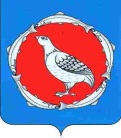 СОВЕТ ДЕПУТАТОВ МУНИЦИПАЛЬНОГО ОБРАЗОВАНИЯ «ПЕШСКИЙ СЕЛЬСОВЕТ» НЕНЕЦКОГО АВТОНОМНОГО ОКРУГА12 -е  заседание  27-го  созываРЕШЕНИЕот  30 сентября  2019 года  № 73село Нижняя ПешаОб исполнении местного бюджета                      Руководствуясь Бюджетным кодексом Российской Федерации, Федеральнымзаконом от 06.10.2003 № 131- ФЗ  «Об общих принципах организации местного самоуправления в Российской Федерации», Положения о бюджетном процессе в  муниципальном образовании «Пешский сельсовет» Ненецкого автономного округа», утвержденным Советом депутатов МО «Пешский сельсовет» НАО  от 05.03.2014 № 28,  Совет депутатов МО «Пешский сельсовет» НАО РЕШИЛ:Принять     к сведению    отчет    об   исполнении   местного        бюджета МО «Пешский сельсовет» НАО за полугодие  2019 года.Настоящее Решение вступает в силу после официального опубликования(обнародования).Глава МО «Пешский сельсовет» НАО                                                             Г.А. Смирнова